Stakeholder Consultation ReportPUBLICATION DATE  14.10.2020
VERSION  v. 1.1 
RELATED SUPPORT - TEMPLATE GUIDE Stakeholder Consultation Report v. 1.1This document contains the following Sections 
Key Project InformationSECTION A - Information made available to Stakeholders SECTION B - Invitations made to StakeholdersSECTION C - Report of the Consultation ProcessSECTION D - Continuous input / Grievance mechanism SECTION E – Stakeholder Feedback RoundKEY PROJECT INFORMATIONINFORMATION MADE AVAILABLE TO STAKEHOLDERS A non–technical summary of the project >>OffgridSun, in collaboration with Makohaa and Epicenter Africa; is implementing Maji Safi, Maisha Bora Project in Siaya County, located in Western Kenya in the Victoria Lake region.Main objective of the project is to improve the livelihoods of about 25.000 people living in Uhanya and Usenge villages, with no safe water access schemes in place.  By providing sufficient, affordable, and clean drinking water to targeted communities within reasonable proximity and using purification technologies that are safe for the environment, the project aims to reduce the carbon emissions. Recent data from regional authorities shows that only 42% of the population have access to water from improved sources in Siaya County. Most of the population draws water from open sources such as the lake, dams & open pans are in need of clean water access. The water drawn from open sources is either consumed untreated or is treated by boiling, where firewood is the main source of energy. The project aims to reduce greenhouse gas emissions from boiling unsafe water by introducing zero- emission technologies for water purification. Maji Safi, Maisha Bora! (Clean Water, Better Life!) Project will install water treatment systems (purification system, water storage,     water kiosks) in Usenge and Uhanya villages. Solar powered water treatment systems will be used in both villages. For this purpose, the following activities will be carried out; Site identification on Lake Victoria shore of the proper place for treatment system allocationInstallation of Sedimentation, Alum & Chlorination System & solar powered lift pumpPipeline construction from treatment system to water storage and to  water kiosksConstruction of water tower, installation of tank for water storage & fencingConstruction of water kiosks & fencingInstallation of remote monitoring control systemThe project will positively impact on the environment since the greenhouse gas emissions derived from boiling unsafe drinking water will be reduced by making safe water accessible to local population through the establishment of solar powered community-level water treatment technologies (CWT) and community-level water supply technology (CWS).Timeline:The installation of water treatment systems (purification system, water storage,       water kiosks) in both  Usenge and Uhanya villages are planned to start in May 2022. Contact details to get further technical detail and project information>>Summary of economic, social and environmental impacts of the Project >>Other relevant information to help stakeholders understand the project >>INVITATIONS MADE TO STAKEHOLDERSInvitation tracking table Please complete the table belowAppropriateness of methods>>Category A: The project targets to the communities in Yimbo region. An advert of the meeting was published in local newspaper on 23/12/2021 to invite all interested local communities. The local community leaders also were invited by invitation letters on 17/12/2021. Please see Annex.1 for a sample of Invitation Letter.Category B: There are no stakeholders whose land-tenure rights will be affected by the implementation of the project.Category C: Local policy makers and representative of local authorities related with the project (Category C) invited by either email or with an Invitation Letter (Figure.1). Designated National Authority (Category D), international and local Non-governmental Organizations (Category E) are all accessed by email.Gold Standard representative (Category F) and the Gold Standard NGO supporters (Category G) have been invited by email invitations as well.Gender Sensitivity>>Gender related NGOs, particularly active in rural Kenya, have been invited to the meeting. The organizations that work on increasing capacities of women in rural areas have been accessed by email. The women beneficiaries from the target community have also been invited to the meeting. Evidence proving invites took place as stated>>The copy of email sent to all stakeholders has been provided in Annex.2 to this report. The picture of the advert is shared below (Figure.1).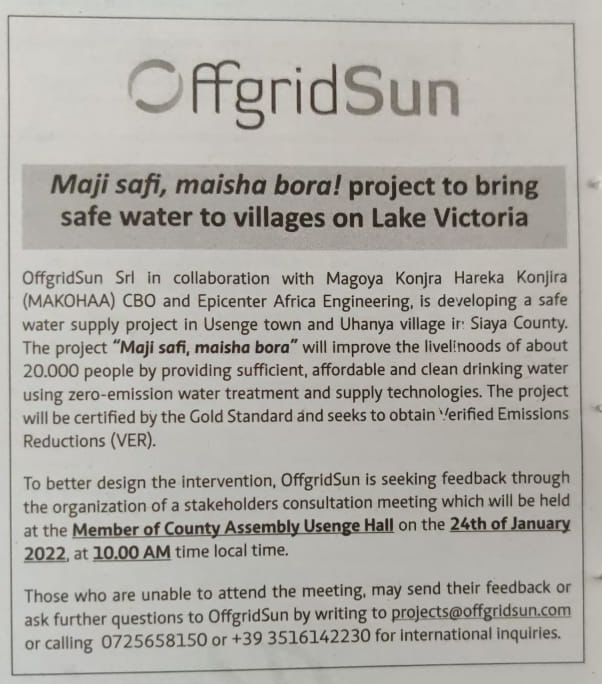 Figure.1. Newspaper ad dated 23/12/2021Sample content of invites (for each Method above) >>The content of the invitation email have been provided in Annex.2. Non-technical project summary was attached to the emails.The text of advert is as follows:Maji safi, maisha bora! project to bring safe water to villages on Lake VictoriaOffgridSun Srl in collaboration with Magoya Konjra Hareka Konjira (MAKOHAA) CBO and Epicenter Africa Engineering, is developing a safe water supply project in Usenge town and Uhanya village in Siaya County. The project “Maji safi, maisha bora” will improve the livelihoods of about 20.000 people by providing sufficient, affordable and clean drinking water using zero-emission water treatment and supply technologies. The project will be certified by the Gold Standard and seeks to obtain Verified Emissions Reductions (VER). To better design the intervention, OffgridSun is seeking feedback through the organization of a stakeholders consultation meeting which will be held at the Member of County Assembly Usenge Hall on the 24th of January 2022, at 10.00 AM time local time. Those who are unable to attend the meeting, may send their feedback or ask further questions to OffgridSun by writing to projects@offgridsun.com or calling  0725658150 or +39 3516142230 for international inquiries.Description of other Means and methods to provide feedback for those who are not able to join the consultation meeting >>Contact details including email address of Offgridsun along with an international and a local phone number have been shared with the stakeholders by email and by the advert on newspaper.REPORT OF THE CONSULTATION PROCESSDate of MeetingList of participantsThe original attendance sheet is provided in Annex.3 separately.Pictures from physical meeting(s) (best practice) Minutes of physical meeting(s)>>The meeting took place in Usenge Hall on January 24th 2022 and 96 participants attended. The meeting opened by welcoming all participants and explaining the aim of the meeting. The participants from local community and institutions introduced themselves. The representatives of the project partners also introduced themselves and their roles in the project shortly. All presentations and discussions were interpreted in local language and vice versa by project representatives.The first presentation was held by Dr. Orodi Odhiambo from local partner Makohaa. He explained general and specific objectives of the project and introduced the project partners in detail. He further gave details of project implementation. The project will be located in Usenge and Uhanya constituencies. Solar powered water treatment plant will purify the water that will be distributed to water kiosks and sold to the local communities. He also mentioned the positive impacts on the life standards of the community and environment. Following questions were received:Question 1: Will the safe water provided by the project through the water kiosks be for free or will be sold? If sold, which price will be charged to the community members?Answer: The project partners explained that the water provided through the kiosks will be sold at an affordable price that will be established in accordance with the local authorities and communities. The project partners also explained that the economic resources generated by the sale of the water will be used to maintain the systems and assure proper safety and management, in order to avoid failure. Question 2: How the kiosk will be operating?Answer: The kiosks will be digital so that people will buy the water by using prepaid cards by using USSD. The kiosks will have some people from the community who will supervise the security of the kiosks. The kiosks will operate from early morning up to the evening, assuring water provision to the community, 7 days a week, 365 days a year. The management of the water kiosks will be done by the local partner MAKOHAA with the support of the communities. Question 3: Will there be job opportunities for those currently doing water vending business?Answer: Still there will be possibility for them to work as water vendors by supporting the people from the community to bring their water from the water kiosks to their houses. Moreover, they could sell the safe water to the nearby villages which are not covered by the project intervention. Lastly, some of them could also be included in the project as supervisors of the security of the water kiosks. Question 4: What about the areas which are not covered by the project?Answer: The project partners, with the support of the Member of County Assembly Mr. Willis Osoo, explained that to start the project will cover the areas in Usenge and Uhanya constituencies but there is possibility of replicability of the project in the future as long as this first project is successful and the water systems and kiosks well managed.Second presentation was made online by Zeynep Pinar Ozturk, who further discussed climate change, carbon finance and the contributions of the project to sustainable development goals. She introduced Gold Standard Foundation with the core principles and explained how the project will reduce GHG emissions to achieve certification. She explained that the carbon finance would be used to implement the project and management of monitoring activities, assuring the price of water remain affordable for communities, carrying out hygiene campaigns and enhancing the reach of project to wider range of households. The participants to the meeting are informed that an agreement would be signed with the representatives of the communities for transferring the ownership of the carbon credits to project implementers. In return, the project implementers commit to do the necessary expenditures to supply accessible and drinkable water to the people.Then, the contribution of the project to each sustainable development goals clarified and then the participants are asked to discuss the SDG contributions of the project in groups. A couple of questions were asked to trigger the discussion and share comments in groups. Following comments have been received:Comment 1: Drinking water is supplied from lake, rivers and some privately owned wells. Lake and river water is polluted. The water from wells is safe but not enough for the whole community.Comment 2: We often suffer from water-borne diseases; such as typhoid. With the safe water provided by the project, we will save money from health treatments. The availability of clean water will improve our health and labor force available during the year. This will further improve the availability of food supply.Comment 3: The amount of fuelwood or charcoal consumption will reduce because we will not need to boil the water to drink. We will save time spent on boiling water as well.Comment 4:Women will have easier access to clean water for use in their homes. The time and energy spent for collecting water can be used for other activities that are constructive for themselves and their families as well as the community. Job opportunities may be available for women during the implementation of the project. Comment 5:Deforestation is increasing due to production of charcoal, use of firewood for cooking and water boiling. Deforestation is linked with the high dependance to firewood for energy needs of the community.Comment 6: We believe that the project will improve our lives in many ways.The project will prevent water- borne diseases by providing clean water and we can save the money spent on medication. Women will have more time to attend their families and community matters. The children will not miss school days due to the health problems and their education will not be interrupted. The community will be empowered and job opportunities will be provided.Those who currently do water vending may take part in management of the infrastructures.After the discussion, the meeting continued with safeguarding principles assessment and discussion of mitigation and monitoring plans. It is explained that the project will be implemented in line with all health and safety measures for workers. No additional comments are received from the participants.The discussion is followed by the introduction of continuous input/ grievance mechanism options. The process book is decided to be placed in the local villages chiefs’ offices. Before closing remarks, the participants were asked to fill down the evaluation forms. They were also informed that all project documents would be accessible on web and another feedback round would be run for two months as a part of the project certification. It is also stated that all participants to the live meeting would be informed about the start of the second feedback round. Minutes of other consultationsThere was huge interest to the project and approximately 100 participants attended the stakeholder consultation meeting. There were request and comments from stakeholder to expand the project to cover Yimbo region as a whole.  During those interactions, it was understood that a water supply and treatment system was already established but was not operational. Therefore, the project representative reached out the PENWA, the organization responsible of operating the system and organized a complementary meeting with them and local government authorities on 29th January 2022. The following people were present at the meeting:Hon. Ghidion Ochianda: Member of Parlament, representative of Bondo ConstituencyFrancis Othiato: Member of County Assembly of Siaya, representative of East Yimbo WardWillis Osoyo: Member of County Assembly of Siaya, representative of West Yimbo WardMoses Odhiey: Bondo Subcounty water officerNoah Albert: Vice-Chair of Penwa CBOConsolata Athis Anyango: Treasurer of Penwa CBOSamson Aloo: Secretary of Penwa CBOSos Peter Othiero: assistant secretary of Penwea CBOWater Acumo: member of Penwa CBOPaul Onyango: Penwa Committee member, representative of youth George Othiero: Penwa Committee member, representative of central YimboAdam Odhiambo: representative of MakohaaValentina Quaranta: representative of OffgridSunThe meeting started with a brief introduction of water supply and treatment system which was built Action Aid between 2007 and 2011 in East Yimbo. The system was planned to serve both East and West Yimbo. PENWA was founded for the management of the water system after Action Aid handed over the operation. However, the organization could not manage the run the system due to high management costs. A new management was appointed on October 2021 to find solutions to technical and operational problems. Several renovations and maintenance are required to run the system again. A pre-payment system is also needed be engaged for the sustainability of the water services. Valentina Quaranta introduced the project Maji Safi Maisha Bora, explained the objective and the scope of the project, and the carbon credits mechanism of financing the project to the participants. All the participants, especially the member of parliament, welcomed the proposal of collaboration between the two projects and integration instead of overlapping. The Member of Parliament explained the challenges faced by the management of the system. He added that the people were in need of water as the system, which is supposed to serve both east and west yimbo ward, is not operating due to high running costs and poor management. PENWA explained that with the assignment of the new committee, their aim was to solarize the system and establish smart kiosks to sell water through prepaid digitalized systems. Since the proposed project has similar implementation plans, all the participants agreed not to build a new system in Usenge, rather to improve and upgrade the system which is in place but not operational. Since that the proposed project aims to supply water to Uhanya is also planned by the Siaya County and PENWA, it is agreed that the cooperation of all organization would be beneficial for all parties.As a result of the meeting, the parties decided to upgrade the existing system with the help of carbon revenue gained by the proposed project. The project partners Offgridsun, Epicenter and Genius Water will undertake the technical work while local partner PENWA will run the system. Makohaa is responsible for capacity building component of the project and will carry out water hygiene campaigns. 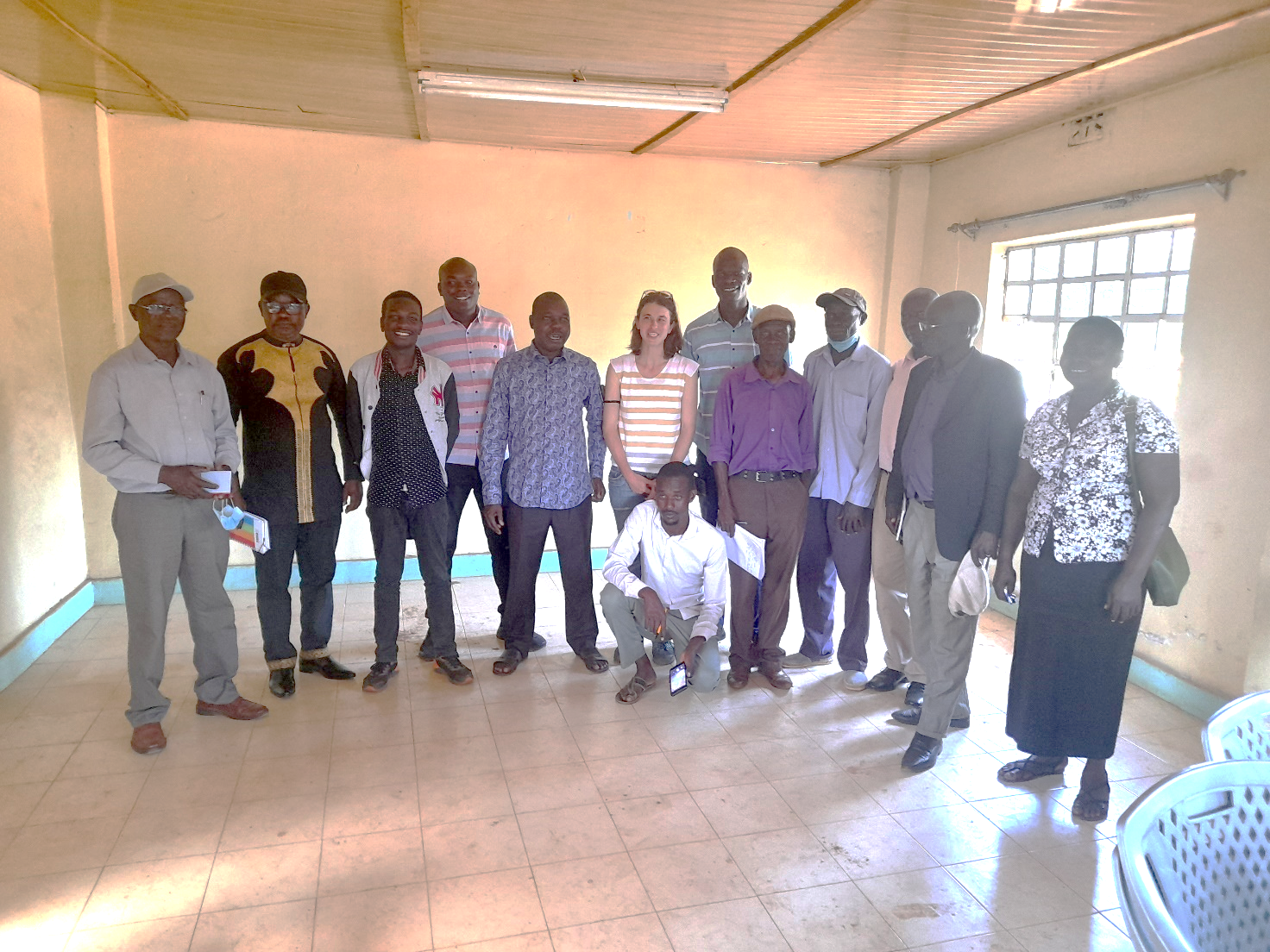 From the left: PENWA member, PENWA Vice Chairperson, Makohaa representative, Member of County Assembly, East Yimbo Ward, Member of Parlament (Bondo Constituency representative), OffgridSun representative, Member of County Assembly (West Yimbo Ward), PENWA Secretary, PENWA Assistant Secretary, PENWA Member, Bondo Subconty Water Officer, PENWA Treasurer, PEWNA Member (down).Assessment of comments from all consultations aboveEvaluation forms (best practice)The original evaluation forms are provided in Annex.4 separartely.Summary of alterations based on comments>>The stakeholders confirmed that the project will provide net SDG benefits and will not pose any risks towards safeguarding principles. Their general concern about the project was being unsuccessful or interrupted. The water vendors have also been mentioned as group to be negatively affected by the project. The project already considers to provide to the vendors to work for the project. The project proponents received requests and comments for the expansion of the project to whole Yimbo region. In accordance with those requests, the project particpants got in contavt with PENWA, responsible for operating a water supply and treatment system that is not operational. After a meeting done with the organizaiton and the local authorities, all parties agreed to collaborate to provide safe drinking water to whole Yimbo region.Please use the table below to report on the methods agreed with stakeholdersCONTINUOUS INPUT / GRIEVANCE MECHANISM STAKEHOLDER FEEDBACK ROUND Please check this box if the project is retroactive and has done only 1 consultation with a  physical meeting integrated into the SFR.Length of the Feedback Round Summarise how all stakeholders were/will be invited to provide feedback >>The stakeholder feedback round will be conducted for 60 days online starting on early May to early July.  The draft project design document and stakeholder consultation report will be shared by both email and online at Offgridsun webpage.All stakeholders invited to the live meeting will also invited to stakeholder feedback round.Summarise Feedback received, including if any changes in project design were made>>N/ARevision HistoryAnnex.1 Invitation Letter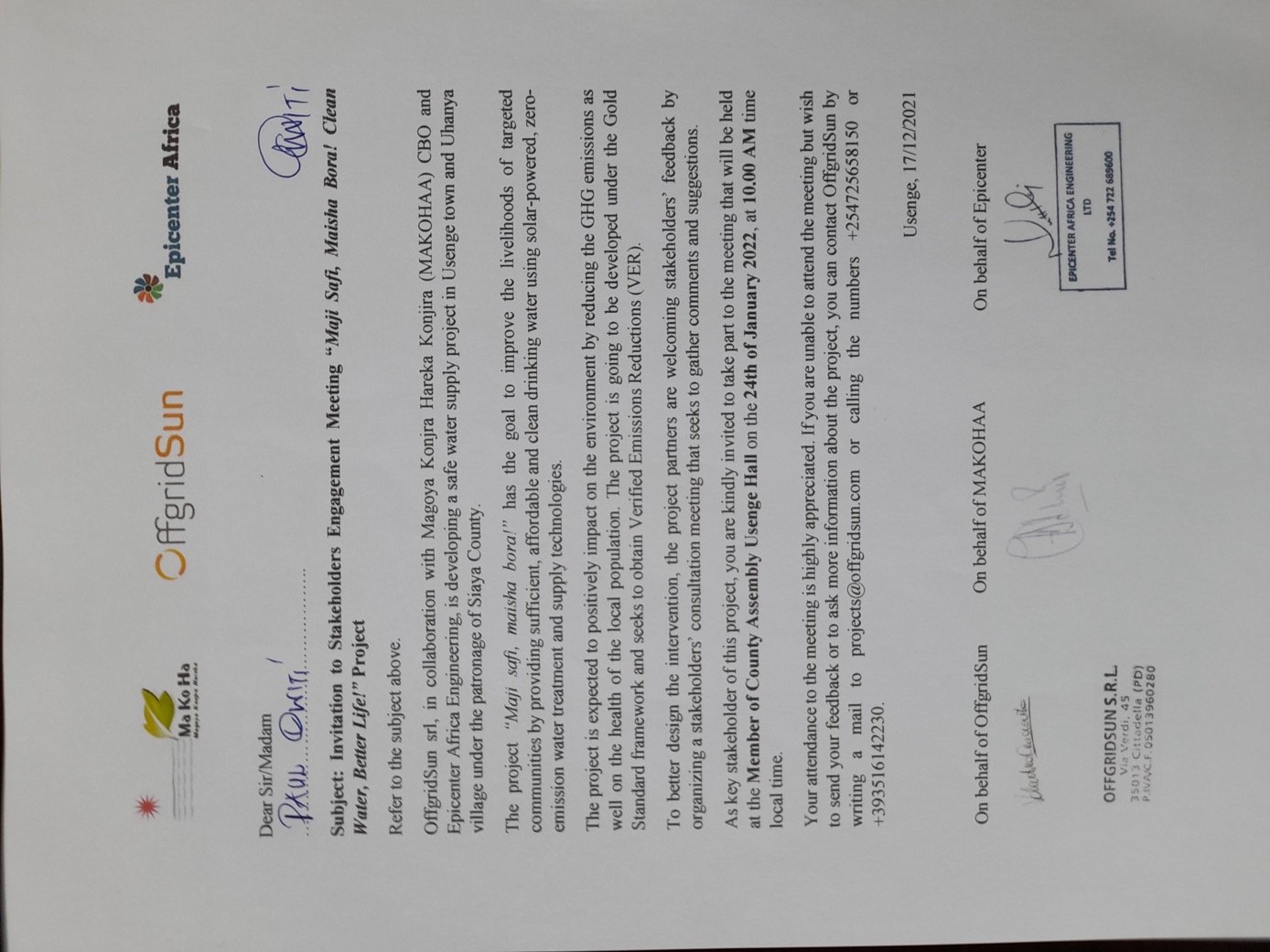 Annex.2. Invitation Email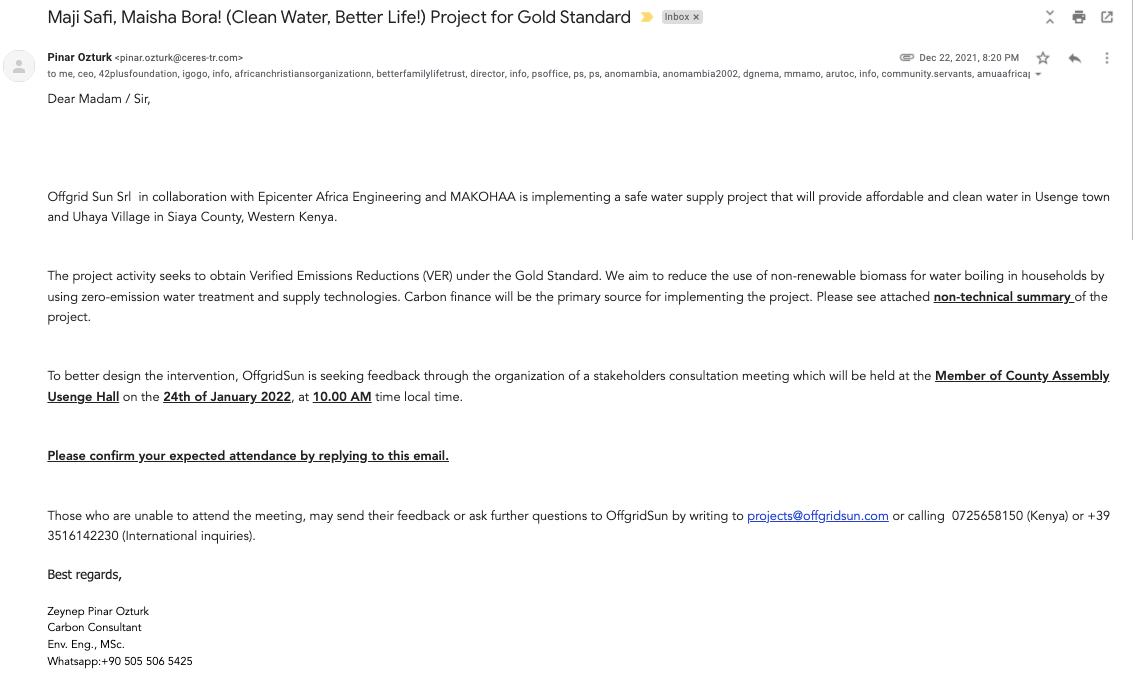 GS ID of Project11544Title of ProjectMaji Safi, Maisha Bora ProjectVersion number of the SCR1.2Completion date of version06/04/2022Time of First Submission Date 07/04/2022Start Date of the Project01/07/2022Date of Meeting (s)24/01/2022Project Cycle: Regular Retroactive StepTime PROJECT TIMELINEPROJECT TIMELINEConducting Stakeholder Engagement MeetingJan, 24th 2022Data collection for baseline surveyFeb. – March 2022Installation of water treatment systems (purification system, water storage,       water kiosks) in Usenge and Uhanya villagesMay-June 2022Water system commissioning and start of operationJuly 2022OrganizationRoleResponsible PersonContact DetailsOffgridsunProject Proponent, ItalyValentina Quarantav.quaranta@offgridsun.orgMakohaaProject Proponent, KenyaOrodi Odhiamboorodiodhiambo@yahoo.comEpicenter AfricaProject Proponent, KenyaMary Njuemary.njue@epicenterafricaengineering.comGenius WatterProject Proponent, ItalyDario Traversod.traverso@geniuswatter.comPile Ngima Women AssociationProject Proponent, KenyaNoah Albertalbertnoah1972@gmail.comCeres Env. Eng.Carbon Consultant, TurkeyZeynep Pinar Ozturkpinar.ozturk@ceres-tr.comEnvironmental impacts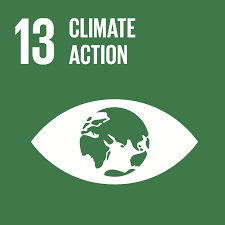 Reduction of CO2 emissions:By establishing solar powered community-level water treatment technologies (CWT) and community-level water supply technology (CWS), the project will make safe water accessible to local population and will reduce GHGs emissions from boiling unsafe water. Since solar powered water treatment systems will be used, no GHG emissions will be released during water purification process.Environmental impacts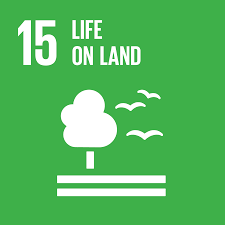 Reduced deforestation:Firewood is the main source of energy for boiling the untreated water. Most of the rural households depend on the forest for their biomass need, causing deforestation at high rates. When accessing safe water, there will be no need to boil unsafe water.  This will have positive impact on forest degradation and deforestation related to firewood consumption for boiling purposes in the region.Social impacts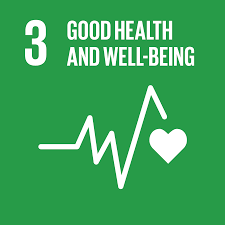 Improved health conditions:Population in the project region do not have access to safe drinking water within reasonable reach. The water resources are prone to contamination exposing the community to water borne diseases.Furthermore, household members using cook stoves suffer burns during boiling the unsafe water. Accessing safe water will protect the community from water borne diseases and lessen burns during the water boiling activities. Social impacts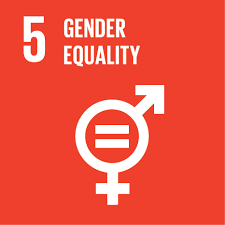 Empowerment of women:Health conditions associated with water boiling activities will be improved particularly for women and young girls with implementation of the project. Saving the time spent for boiling water and firewood collection, women will have more time available for leisure, education or opportunities for market employment that can raise their household status.Social impacts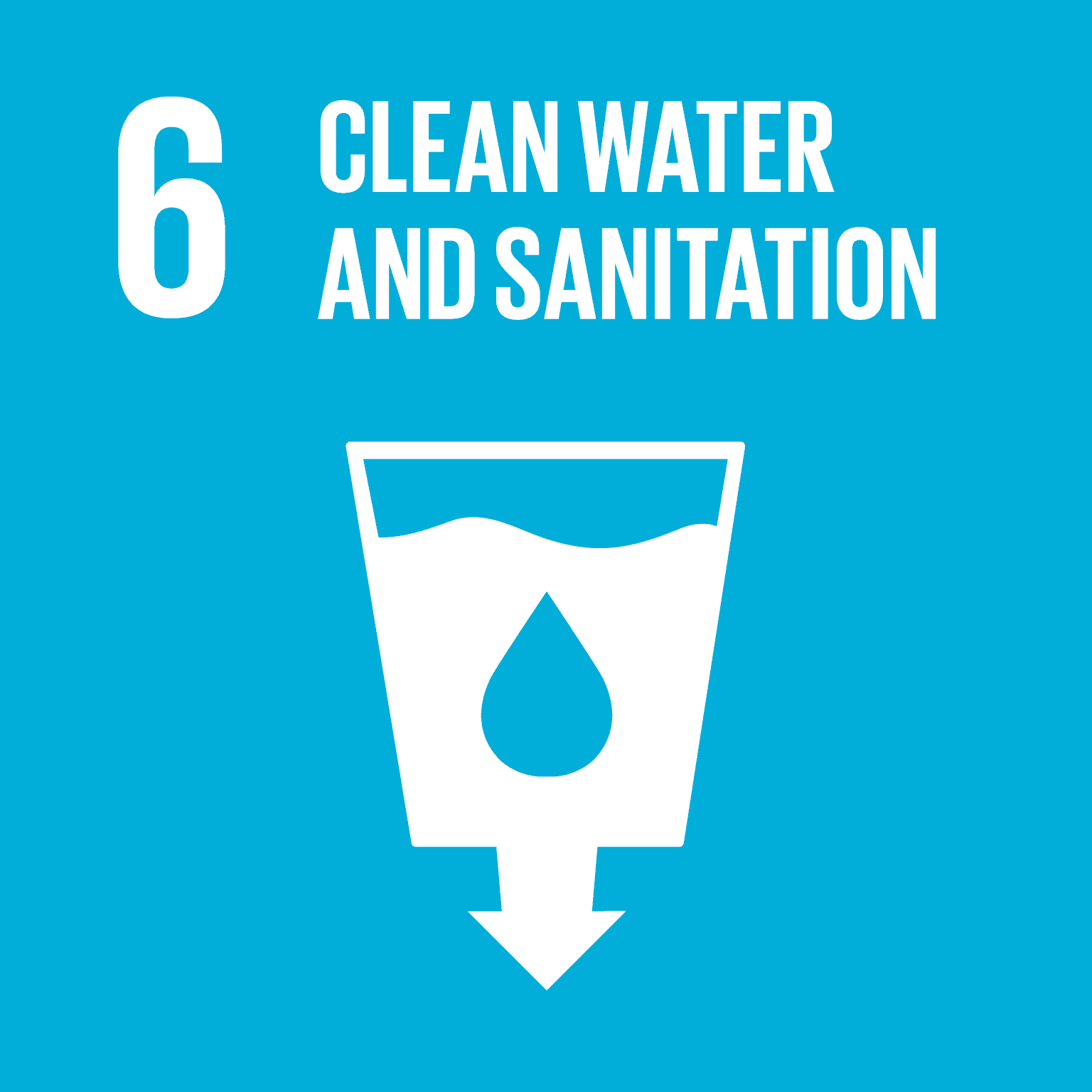 Access to safe water:The project aims to provide access to safe water at least 25,000 people. WASH trainings regarding water use, health and hygiene and will be held among the communities in parallel to the project implementation. Economic Impacts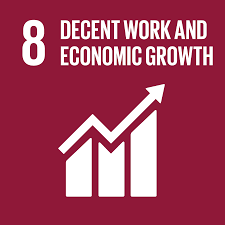 Creating jobs:Installation of the water treatment systems (purification system, water storage, water kiosks), and maintenance activities will create temporary and permanent job opportunities for local people.  Drinking water will be sold to private users and shops at accessible prices by local water vendors that are mainly women. This will create job opportunities for the community.Category CodeStakeholder Type/Organisation (if relevant)Name of inviteeMale/
FemaleMethod of invitationDate of invitation (>30 days before Meeting)ALocal communityGeneral publicN/ANewspaper ad23/12/2021ACommunity Health WorkerSara NyaokeFInvitation Letter17/12/2021ACommunity Health WorkerJuliana SandalaFInvitation Letter17/12/2021ACommunity Health WorkerDemitila Adhiambo OtienoFInvitation Letter17/12/2021ACommunity Health WorkerPrisca AgwariFInvitation Letter17/12/2021ACommunity Health WorkerRael OchiengFInvitation Letter17/12/2021AVillage ChiefCharles Odhiambo OkelloMInvitation Letter17/12/2021AVillage ChiefJohn Omenya AtitoInvitation Letter17/12/2021AVillage ChiefJames OtienoMInvitation Letter17/12/2021AVillage ChiefJohana OliudohFInvitation Letter17/12/2021AVillage ChiefPaul OwitiMInvitation Letter17/12/2021AVillage ChiefJacob MisogaInvitation Letter17/12/2021AVillage ChiefPamela Atieno MdoloFInvitation Letter17/12/2021AVillage ChiefZedekia Onyango NyajereMInvitation Letter17/12/2021AVillage ChiefGeorge RakwelMInvitation Letter17/12/2021AVillage ChiefGaddy Otieno OnyangoMInvitation Letter17/12/2021AVillage ChiefPaul AremoMInvitation Letter17/12/2021AVillage ChiefJennifer OtienoFInvitation Letter17/12/2021AVillage ChiefJackson Domor OklinoMInvitation Letter17/12/2021AVillage ChiefLazaro Oglire OreweMInvitation Letter17/12/2021AVillage ChiefMillicent OkielloFInvitation Letter17/12/2021AVillage ChiefJames Oracho WireMInvitation Letter17/12/2021AVillage ChiefOwino StevenMInvitation Letter17/12/2021AVillage ChiefJames Wire ObolaMInvitation Letter17/12/2021AVillage ChiefIsaac OtianoMInvitation Letter17/12/2021AVillage MemberOrunda JosephMInvitation Letter17/12/2021AVillage MemberWillis OdhiamboMInvitation Letter17/12/2021AYouth RepresentativeAlfred MtojiraMInvitation Letter17/12/2021AYouth RepresentativeCatherina MagandaFInvitation Letter17/12/2021AYouth RepresentativeDenis Otielo OwhokMInvitation Letter17/12/2021ARepresentative of Anyanga BeachErick Omondi NyachodMInvitation Letter17/12/2021CPublic Health Officer Yimbo WardEveline WesondaFInvitation Letter17/12/2021CWater officer Sub County BondoMoses OndijiMInvitation Letter17/12/2021CDirector of Water Siaya CountyHenry JumaMInvitation Letter17/12/2021CCounty Assembly, Representative of Yimbo WardWillis OkothMInvitation Letter17/12/2021CMinistry of Energy GeneralN/Ainfo@energy.go.ke22/12/2021CMinistry of Environment and ForestryGeneralN/Apsoffice@environment.go.ke22/12/2021CMinistry of Water, Sanitation and IrrigationGeneralN/Aps@water.go.ke22/12/2021CMinistry of HealthGeneralN/Aps@health.go.ke22/12/2021CMinistry of Public Service and Gender, State Department for GenderGeneralN/Ainfo@gender.go.ke 22/12/2021CMinistry of AgricultureDr. Alice RutoN/Aarutoc@gmail.com22/12/2021CWorld Bank KenyaGeneralN/AKenyainfo@worldbank.org22/12/2021CWorld Bank KenyaMr. Peter Warutere Malepwarutere@worldbank.org22/12/2021CGIZGeneralN/Agiz-kenia@giz.de22/12/2021CUSAIDGeneralN/Ausaidkea@usaid.gov22/12/2021CCommunity Development Trust Fund (CDTF)Mr. Kiprono ShadrackMaleskiprono@cdtfkenya.org22/12/2021CWomen Development Centre (WODEC) EA LTDMs. Milka CherotichFemalewomendevelopmentcenter@yahoo.com22/12/2021DNational Environment Management AuthorityAnne Nyatichi Omambia, Climate Change Desk OfficerFemaleanomambia@nema.go.ke; anomambia2002@yahoo.co.uk22/12/2021DNational Environment Management AuthorityMamo Boru Mamo, Director GeneralMaledgnema@nema.go.ke; mmamo@nema.go.ke22/12/2021EJumuiya Women Fund (JWF)Ms. Milkah CherotichFemaleceo@jumuiyawomenfund.org22/12/2021E42 Plus FoundationMrs. Stella SiganaFemale42plusfoundation@gmail.com22/12/2021EAction for Research and Development (AFORD)Mr. Isaac GogoMaleigogo@aford.or.ke22/12/2021EAfrica Center for Health Systems Research & Management (ACHESREM)Mr. Vitalis AkoraMaleinfo@climatechange-hub.org22/12/2021EAfrican Christians Organization NetworkMr. Salim Mayeki ShabanMaleafricanchristiansorganizationn@gmail.com22/12/2021EBetter Family Life TrustMs. Josephine Muhonja ElizabethFemalebetterfamilylifetrust@gmail.com22/12/2021EBioenergy Research And Development Foundation (Biforad)Dr. Joseph LelonMaledirector@biforad.org22/12/2021ECommunity ServantsMr. Stanley Ndung'uMalecommunity.servants@yahoo.com22/12/2021EDahoMr. George ArangoMaleamuaafricaproject@gmail.com22/12/2021EDandora Youth InitiativeMr. Peter Kamau KariukiMaledandorayouthinitiative011@yahoo.com22/12/2021Eecoprenuers for climat-nairobi lab.Mr. Sylvester WogaMaleimpactcommunication04@gmail.com22/12/2021EGlobal Solutions and Environment ProtectionJosephine SamuelFemale jomukenya@gmail.com22/12/2021EIcuga Womens Health OrganizationMrs. Jeniffer IregiFemaleenifferiregi@gmail.com22/12/2021EKenya Association for Maternal & Neonatal Health -KAMANEHMr. Richard KaroriMalekamanehk@gmail.com22/12/2021ENalepo Conservation ProgrammeMr. Francis RrametMalenalepoprogramme@yahoo.com22/12/2021EPCEA Eastleigh Community CentreMr. Phares NyagaMalepceaecc@africaonline.co.ke22/12/2021EPopulation Services KenyaMr. Anthony OkothMaleaokoth@pskenya.org22/12/2021EPractical Action Eastern AfricaMs. Yolanda WelderingFemaleyolanda.weldring@practicalaction.org.uk22/12/2021ESafe Water and AIDS ProjectMs. Alie EleveldFemalealie@swapkenya.org22/12/2021ESupport Initiative for Health, Education, and Development - Shedi KenyaMr. Silvanus OdedeMaleajeysilvans@gmail.com22/12/2021ESustainable Development For AllMr. Kennedy AkundaMaleinfo@sdfa-kenya.org22/12/2021ESustainable Integrated Landscape Development Organization (SIDO)Mr. Fabian MusilaMalefmusila@hotmail.com22/12/2021EVisionary Empowerment ProgrammeMr. Bernard NdunguMalebndungu@vep.co.ke22/12/2021EYoung Volunteers for the Environment, Kenya Chapter Ms. Caroline CosileiFemaleCarolCosilei@gmail.com22/12/2021EAfrican Entrepreneurial Network LtdMr. Vincent RapandoMalevrapando@aenafrica.com22/12/2021EChuodho Women GroupMr. John OkeyoMalerularede2002@yahoo.com22/12/2021ECommunity Action For Health And DevelopmentMs. Rael AchiengFemalecahedchildrenrescure@gmail.com22/12/2021EDiocese of Kitui-Caritas kituiMrs. Florence NdetiFemalefndeti@caritaskitui.org22/12/2021EKiangure Springs Environment InitiativeMr. Joram MathengeMale kiangurespringsenvipro@gmail.com22/12/2021ENgando Universal CentreMs. Susan KanguhaFemalengandounice@yahoo.com22/12/2021ETree Is Life TrustMr. Thomas GichuruMalethomaina05@gmail.com22/12/2021EAfrican Centre For Technology StudiesMr. Kiprono Kirui SMales.kirui@acts.or.ke22/12/2021EAbha Light FoundationDr. Didi AnandaRuchiraMale info@abhalight.org22/12/2021EAfrica Center for Energy and Environment SolutionsMs. Esther WereFemaleesther.were@acees.org22/12/2021EArero Women GroupMs. EDITH WAIRIMUFemaleedopet09@gmail.com22/12/2021EBidhaa SasaRocio Perez OchoaMalerocio.perez-ochoa@bidhaa.co.uk22/12/2021EConsumer's Choice LimitedMr. Mohammed KadhiMalecclmotosafi@gmail.com22/12/2021ENeonet ServicesMr. Omboga GeorgeMalemoirongobwomboga@yahoo.com22/12/2021ENewLight AfricaMr. Steve AndrewsMalesteve.andrews@newlightafrica.com22/12/2021ERaybridge LtdMr. Raychelle InjeteMaleraychelle@raybridge.co.ke22/12/2021EStamp Cleantech TdMr. Keneth MitamboMalekeneth.ndua@gmail.com22/12/2021FGold Standard representativehelp@goldstandard.org N/AEmail22/12/2021GUnited PurposeLloyd ArcherMalelloyd.archer@united-purpose.org22/12/2021GGlobal Offset ResearchSiddharth YadavMalesyadav@globaloffsetresearch.com22/12/2021GCEDESOLDavid WhitfieldMaledavid@cedesol.org22/12/2021GLean Management Systems Promotion SocietyRaave JainMalelmpsindore@gmail.com22/12/2021GHIVOSHarry Clemens Malehclemens@hivos.org22/12/2021GNOVAMontagu Murray Malemontagumurray@nova.org.za22/12/2021Date and Time 24/01/2022;10:00 AMLocation Member of County Assembly Usenge HallCategory 
CodeName of participant, job / 
position in the communityMale / 
FemaleContact details Organisation
(if relevant)Signature AEric Omondi/ Chairman M0723066445Anyanga BCH, UsengeAPamela AtienyomnyoldF0752507118V/G, UsengeACollince AvloM0712360893V/G, UsengeAJoseph Odhiambo Ongoro/Village MemberM0710329289UsengeASamuel Onam M0728345513Magcia Dev. ChairAFlorance Ogada/ Ward SecretaryF0710737270W. YimboAJames Alov/ Chairman Community PolicyM0716257792W.YimboAJared OosinoM0711396030W.YimboAAndrew AdodiM0700735131W.YimboAMary Avma ObamgoFW. YimboAMathew Oreng/ RepresentativeM0725569354orengmathew@yahoo.comSibowascoAGabriel Oketch/RepresentativeM0725657849ADorina Omondi/ CHVF0729987374West YimboAPrisca Agwari/CHVF0727457417agwariprisca@gmail.comWest YimboAJane Uyoga/CHVF0719566531West YimboAJohn Omenya/ V. ElderM0724131363West YimboAJuliana Sandala/CHVF07218889206West YimboACharles Ochuovo/ V. OfficerM0796331477West YimboAVictor Odhiambo/EnumeratorM0711550499odhiambov@gmail.comW.YimboASteven Owino/ EnumeratorM0720943486owinosteven@gmail.comW.YimboAEverlyn Olang/CHVF0703966859W.YimboAOrunda Joseph/CHVM0700565817W.YimboACatherine Maganda/EnumeratorF0798520265catemaganda@gmail.comW.YimboAJoyce Atieno/ EnumeratorF0794126092Atienojoyo2@gmail.comW.YimboAZedekia Onyango/ V. OfficerM0706597619W.YimboAPaul Owlil/ V.OfficerM0715595538W.YimboADemila Otieno/CHVF0711778010W.YimboARagl Ocheing/ CHVF0704958701W.YimboABwoga Elisha/ BOM ChairmanM0717487333W.YimboAIrene Odero/Teacher F0798342234W.YimboAHerman Owin/ CHVM0724068463W.YimboAJeremia Odwin/Village ElderM0715339029W.YimboAPeres Otieno/CHVF0717835476W.YimboAWilliam Ogera/ V. OfficerM0793028276W.YimboACornel Oduovwere/ Father Legion M M0726994055Box 53 UsengeUsengeAIsaya Onyango Tanga/ Deacon Leginon MM0700230454Box 53 UsengeUsengeAPheobe Ateena Otiena/ Sister Legion MariaF0743318383Box 53 UsengeUsengeAJoyce Yewa Okwiri/ Sister Legion MariaF0708519486Box 53 UsengeUsengeAElly Odhiambo/ Brother Legion MariaM0716875800Box 53 UsengeUsengeARose Ndagwa/ V. OfficerF0719506517Box 53 UsengeUsengeAMillicent Okello/ V. OfficerF0706086961Box 53 UsengeKoderoAAscar Adhiambo/ CHVF0715139060Box 53 UsengeUsengeAJenepher Atieno/ V.OfficerF0713624886W.YimboAJackson Oduor/ V. OfficerF0707075546W.YimboALeo Ochieng/NumeratorM0790019211W.YimboAJohana DluochM0708582878W.YimboAGeorge Anomo/Opinion LeaderM0708231348George.anomo@gmail.comW.YimboALinet Adkoth/ V. OfficerM0713515832W.YimboAJames Otieno/ V. OfficerM0727468545W.YimboAJigo Onjor Joseph/V. OfficerM0702336187W.YimboAWilliam Aholo/ V.OfficerM0716293295W.YimboAJohn Okumu/ V. OfficerM0724036384W.YimboAGaddy Were/ V.OfficerM0718403958Box 3 UsengeW.YimboACharles Odhiambo/V. OfficerM0702647293W.YimboAGeorge AtiangM0701735412Box 64UsengeW.YimboAAmos Aremo/ Community Development MotivatorM0713297720Box 242 UsengeW.YimboAJoshua Orodo/V. OfficerM0727131316W.YimboAViolet Ondula/ NEMA OfficerF0726306014Vioafieno2019@gmail.comW.YimboAPenuel Anyona/NEMA OfficerM0723309972penuel@gmail.comSiaya CountyAAlfred Masira/ V. OfficerM071094277W.YimboAJacob Misoga/V. OfficerM0715131951W.YimboAGeorge Ragwel/ V. OfficerM0729012126W.YimboAKennedy Otieno/ PHO YWWM0702671369W.YimboASarah Nyaoke/CHVF0726665764W.Yimbo, UhanyaCMoses Ondiji/Scwo-BondoM072854927Ondijimoses424@gmail.comBondoAPeter Osawo/ Party SecretaryM0750091333peterosawo@gmail.comW.YimboAWillo Odhimbo/FarmerM0710330849W.YimboAMalachi Olum/ TeacherM0706381174malachiolum@gmail.comW.YimboAAnne Were/ CHVF0717886633W.YimboAJudith Opol/Sanda Deputy Head TeacherF0717092728Judithatienol75@gmail.comW.YimboACaroline Okoth/ TeacherF0723735594carolineokoth@gmail.comW.YimboARuth Otieno/ BusinesswomanF0768087998W.YimboATom Othuon/ FishermanM0713737733Tom.othuon@yahoo.comW.YimboAJames Owono/FishermanM0710344445W.YimboAAduongo John/ Water venderM0737355729W.YimboAVincent Ongare/ P.OfficerM0706901593Ombosvincent2 @gmail.comW.YimboADavid Otieno Ohambo/ Village OfficerM0715332823W.YimboAIsaac Otieno Sudi/ Village OfficerM0714528696W.YimboAFlorance Ogada/ Ward SecretaryF0710737270W.YimboAFredrick Juma/ YouthM0701074204W.YimboADenis Otieno Oluoch/ YouthM0708193605W.YimboAAlice Auma AnyangoF070150630W.YimboACyprian Otiewo/ Church LeaderM0728832228W.YimboANicksmart Odhiambo/YouthM0790730891W.YimboAFredrick Okelo/ YouthM0750231731W.YimboAAlfred Amin/ YouthM0719125010W.YimboAAbsalom Onyango/ YouthM0757483022W.YimboAOtieno Ahenda/YouthM0716649534W.YimboAWambira Onyango/ YouthM0701824493W.YimboANickdemus Otieno/ YouthM-W.YimboAMary Obango/CHVF0705175876W.YimboAAndrew Adodi/ V.OfficerM0700735131W.YimboAGaddy Onyango/Village OfficerM0715133509W.YimboCEverlyn WesongaF0714977559evawesonga@gmail.comW.YimboAJohana OluochM0708582878W.Yimbo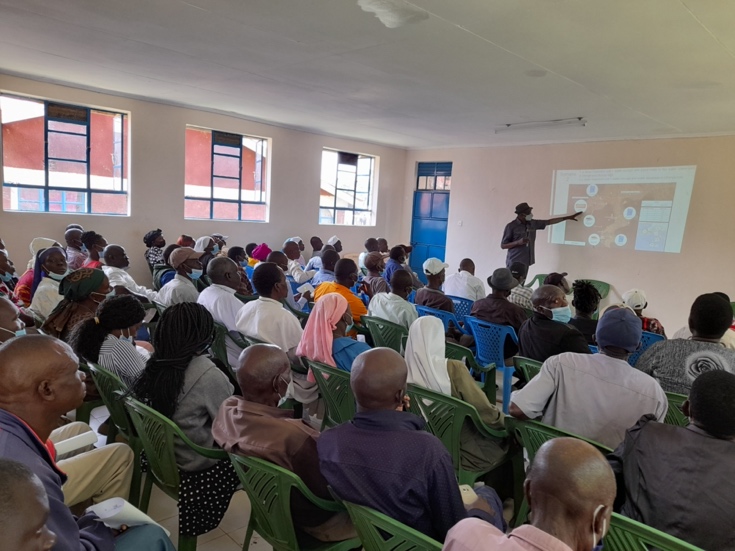 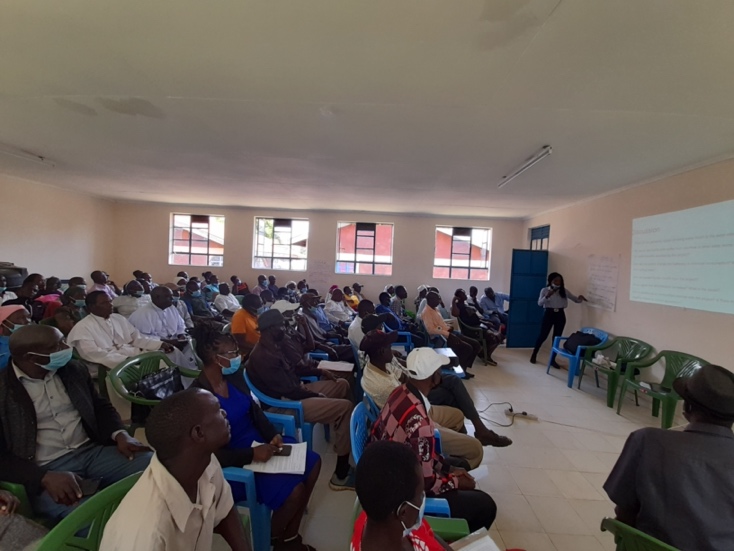 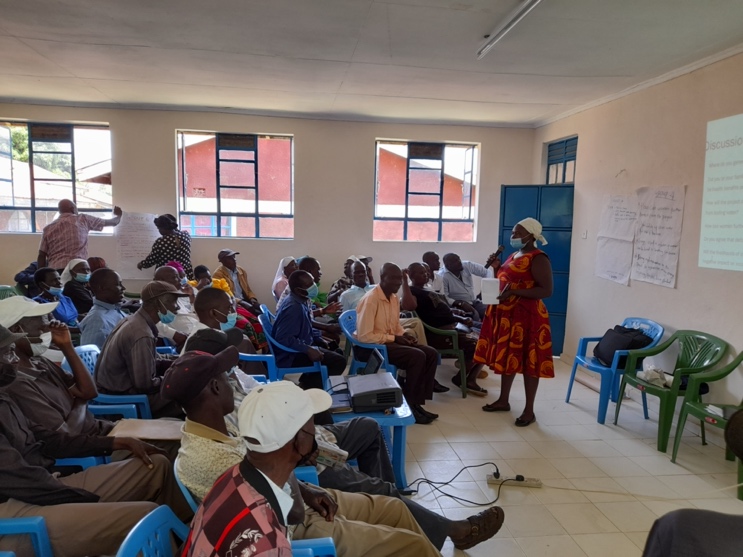 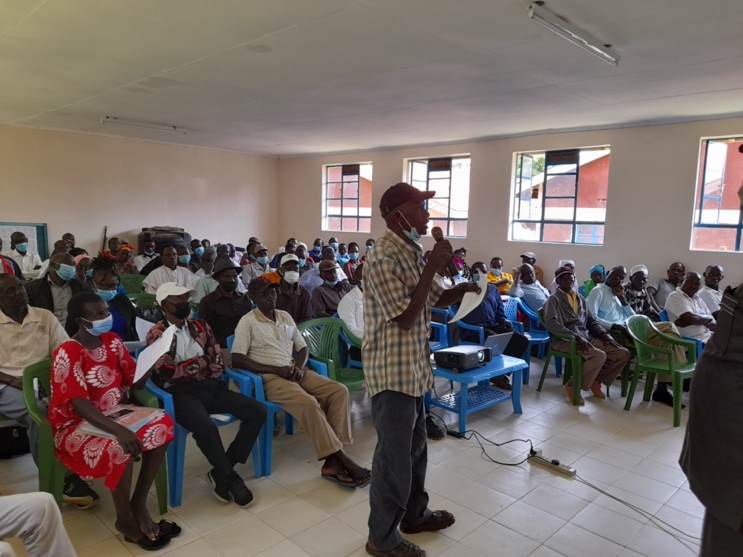 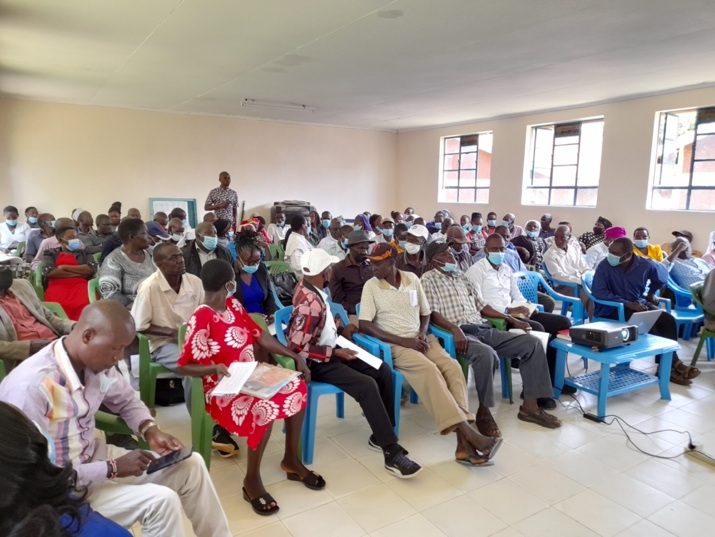 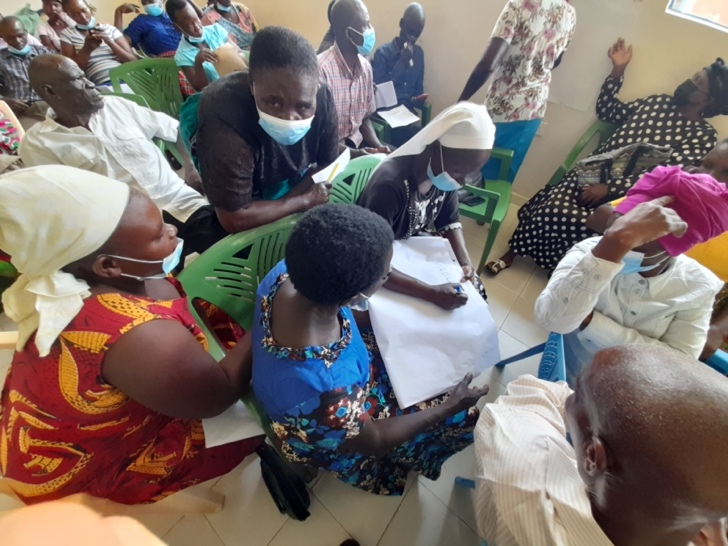 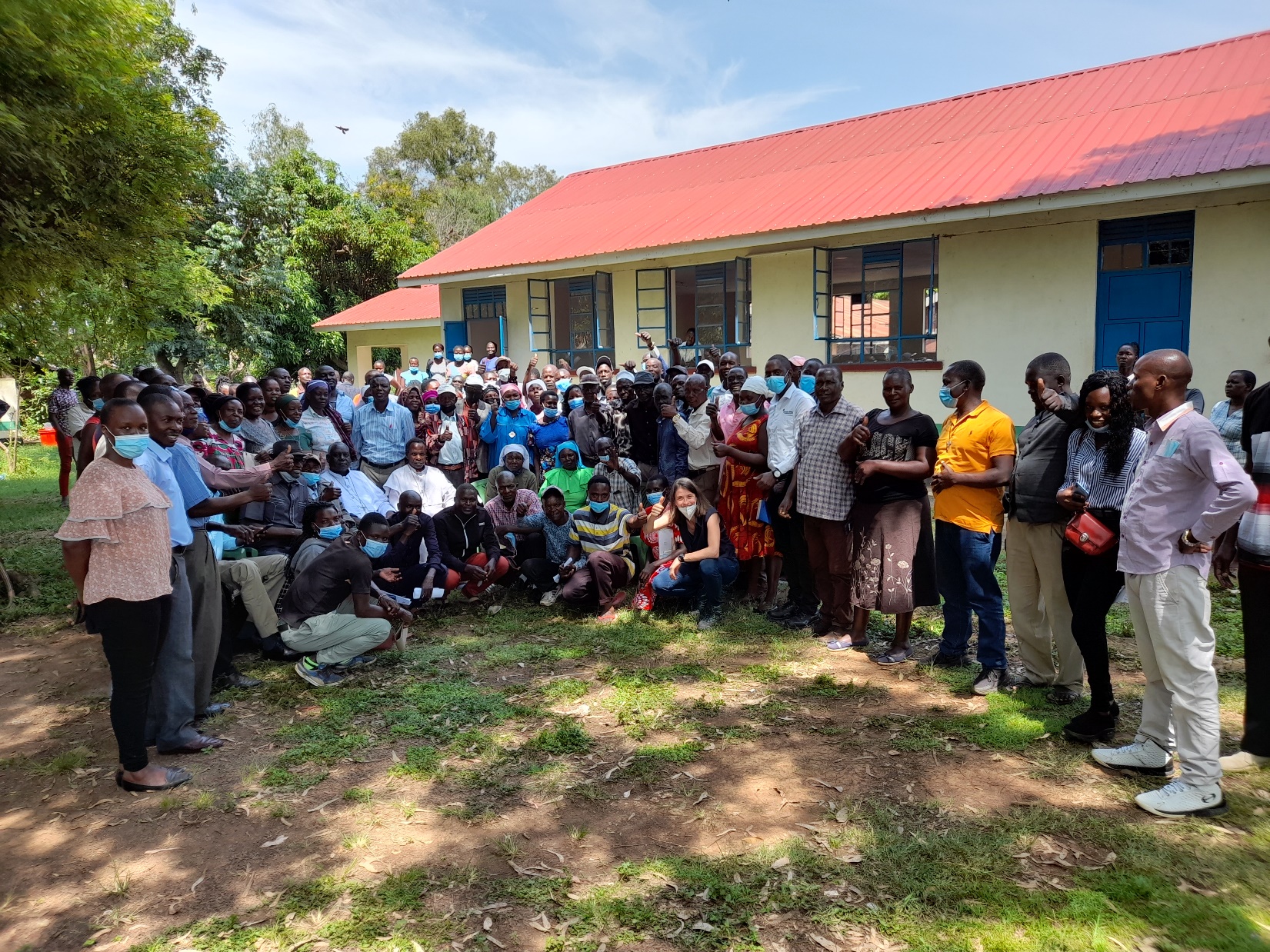 Gender of StakeholderStakeholder 
commentWas comment taken into account (Yes/ No)?Explanation (Why? How?) MDrinking water is supplied from lake, rivers and some privately owned wells. Lake and river water is polluted. The water from wells is safe but not enough for the whole community.YesThe project aims to address safe water supply problem in the region. FWe often suffer from water-borne diseases; such as typhoid. With the safe water provided by the project, we will save money from health treatments. The availability of clean water will improve our health and labor force available during the year. This will further improve the availability of food supply.YesThe water supplied by the project will be tested from time to time to assure its microbial quality. MThe amount of fuelwood or charcoal consumption will reduce because we will not need to boil the water to drink. We will save time spent on boiling water as well.YesThe project aims to reduce GHG emissions related with water boiling for drinking purposes. The carbon credits gained will support project implementation and enable the continuation.FWomen will have easier access to clean water for use in their homes. The time and energy spent for collecting water can be used for other activities that are constructive for themselves and their families as well as the community. Job opportunities may be available for women during the implementation of the project.YesThe project will mostly affect the life of women who generally fetches water and boils to purify. The time saved may be used for other economic activities. Women will be given priority for job opportunities.MDeforestation is increasing due to production of charcoal, use of firewood for cooking and water boiling. Deforestation is linked with the high dependance to firewood for energy needs of the community.YesBy providing safe water and fuelwood used for boiling will be avoided. This will reduce the pressure of the high demand on forests for firewood. MWe believe that the project will improve our lives in many ways.The project will prevent water- borne diseases by providing clean water and we can save the money spent on medication. Women will have more time to attend their families and community matters. The children will not miss school days due to the health problems and their education will not be interrupted. The community will be empowered and job opportunities will be provided.Those who currently do water vending may take part in management of the infrastructures.YesMost of social benefit mentioned have been considered as the contributions to SDGs. Money savings from health treatments and the contribution to education are other contributions mentioned by the participants, however; they are hard to monitor.The water vendors may choose to work for the project or serve the safe water to distant households that are covered under the project’s scope.NameGabriel OketchGender – Male/Female:MWhat is your impression of the meeting?It is so educativeWhat do you like about the project?By the end of the project life standards will be raised.What do you not like about the project?NothingSignatureNameCollins AvloGender – Male/Female:MWhat is your impression of the meeting?One of the best water community meetingsWhat do you like about the project?It has talked about the health improvement of the communitiesWhat do you not like about the project?Everything discussed is impressive for the growth of the communitySignatureNameAlice AumaGender – Male/Female:FWhat is your impression of the meeting?Good teaching and quite motivatingWhat do you like about the project?It has talked about the health improvement of the communitiesEverything discussed is impressive for the growth of the communityWhat do you not like about the project?SignatureNameJohn Atito OmenyaGender – Male/Female:MWhat is your impression of the meeting?The meeting of today was very goodWhat do you like about the project?This project is to improve good health of the people of the areaIt is going to create jobs for the people of the areaWhat do you not like about the project?SignatureNameGeorge AtiangGender – Male/Female:MWhat is your impression of the meeting?The meeting is impressive and successfulWhat do you like about the project?It will reduce waterborne diseasesWhat do you not like about the project?NothingSignatureNameMathew OrengGender – Male/Female:MWhat is your impression of the meeting?Very informative, quite engaging and interactiveWhat do you like about the project?The project is timely and well targetedWhat do you not like about the project?Might not cover the entire Yimbo but very good for a start.SignatureNameDenise OtienoGender – Male/Female:MWhat is your impression of the meeting?It was quite good and motivatingWhat do you like about the project?It has several gains in our livelihoodsWhat do you not like about the project?All is good.SignatureNameCelline Akelo AgwandaGender – Male/Female:FWhat is your impression of the meeting?Very educativeWhat do you like about the project?Getting clean, purified and affordable waterWhat do you not like about the project?Null and voidSignatureNameN. OdhiamboGender – Male/Female:MWhat is your impression of the meeting?It has made us interact internally as community and shows about the development that we are soon be achieving.It has raised awareness on outgoing projectWhat do you like about the project?It will create development and employment for the communityWhat do you not like about the project?All goodSignatureNameZedekia OnyangoGender – Male/Female:MWhat is your impression of the meeting?We discuss how we can maintain the environment so the meeting has gone well without any interference.What do you like about the project?The thing which I like in this project to come very fastWhat do you not like about the project?SignatureNameAscar AdhiamboGender – Male/Female:MWhat is your impression of the meeting?The facilitators were friendly and our opinion are well taken.What do you like about the project?The project is going to enable us get clean, safe and affordable water and also walkable distance.What do you not like about the project?I thought that we will get water each  and every home but that is not going to happen.SignatureNameMagana Catherine AkothGender – Male/Female:FWhat is your impression of the meeting?Free discussion, everyone was open minded.What do you like about the project?Creating job opportunities, availability of clean water.What do you not like about the project?Time keepingFlexibilitySignatureNameJoyce Papertune AtienoGender – Male/Female:FWhat is your impression of the meeting?You are given a chance to say your opinion.What do you like about the project?The meeting was free for everybody and you are allowed to speak.The project has brought good information to usWhat do you not like about the project?FlexibilitySignatureNameLeo Oching OduorGender – Male/Female:MWhat is your impression of the meeting?We appreciate the meeting and love the intention of bringing the water for us.What do you like about the project?It will reduce deforestationIt will also create some employmentWe will drink pure water hence reducing diarrheaWhat do you not like about the project?There is nothing negative I can say about the project.SignatureNameRose A. NdagwaGender – Male/Female:FWhat is your impression of the meeting?I am happy with this meetingWhat do you like about the project?I like it to change my lifeWhat do you not like about the project?I would not like it to fail.SignatureNameLazarvo OgwiraGender – Male/Female:MWhat is your impression of the meeting?We appreciate the impact of the meeting hence providing us with waterWhat do you like about the project?It creates employmentIt is well used to prevent some diseasesWhat do you not like about the project?The project is well subjected.No bad issue to be represented.SignatureNameMillicent OkelloGender – Male/Female:FWhat is your impression of the meeting?GoodWhat do you like about the project?I like it What do you not like about the project?SignatureNameTom Othoon OgolaGender – Male/Female:MWhat is your impression of the meeting?Interesting and educativeWhat do you like about the project?Provision of clean water to the community Yimbo West WardWater borne diseases will also be reduced.What do you not like about the project?Some of the water vendors will be rendered joblessSignatureNameLinet OkotiGender – Male/Female:FWhat is your impression of the meeting?I loved the meeting since access to water has been a serious challenge to usWhat do you like about the project?I am happy about the project since it will bring water to usWhat do you not like about the project?I love the project but I am concerned if I will be allowed  to access it since during the census I was in another meeting and not at home and I was not countedSignatureNameMoses OndijiGender – Male/Female:MWhat is your impression of the meeting?The meeting has been healthy and the project is going to benefit the community so much.What do you like about the project?The project will finish the issue of water problem in the area and reduce water borne diseases in the areaWhat do you not like about the project?I welcome and support the project.SignatureNameViolet AtienoGender – Male/Female:FWhat is your impression of the meeting?Holding a stakeholder meeting was a good idea because it informs the community on what is to be done (project activities)What do you like about the project?The project is likely to have positive impacts to the community hence raising their living standards.What do you not like about the project?SignatureNameGaddy Otieno OnyangoGender – Male/Female:MWhat is your impression of the meeting?The meeting will help create employmentWhat do you like about the project?It will create job employmentIt will reduce diseases like diarrhea. What do you not like about the project?The project is well subject to no any issues.SignatureNameWilliam Ogera Gender – Male/Female:MWhat is your impression of the meeting?The meeting was good since we have always wished to have access of clean waterWhat do you like about the project?The project will bring clean water which is something we have always wished forWhat do you not like about the project?I just wish to say thank you for bringing this project to usSignatureNameNo name statedGender – Male/Female:What is your impression of the meeting?Impression of the meeting was good and livelyWhat do you like about the project?The project will bring good life to the communityWhat do you not like about the project?The project should not fail after commencingSignatureNameNo name statedGender – Male/Female:What is your impression of the meeting?I learned a lot of new things about water treatment and supplyWhat do you like about the project?The safe water and WASH systemWhat do you not like about the project?The water will not reach my door/homesteadSignatureNameNo name statedGender – Male/Female:What is your impression of the meeting?Very positive, it is a good project which will change the livelihood of the communityWhat do you like about the project?What do you not like about the project?NothingSignatureNameNo name statedGender – Male/Female:What is your impression of the meeting?My impression is that we are going to get safe waterWhat do you like about the project?The project will reduce air pollutionWhat do you not like about the project?The project is up to date. ThanksSignatureNameNo name statedGender – Male/Female:What is your impression of the meeting?It is very important on that shall improve our health care in community in general of Usenge communities at all.What do you like about the project?The project is a good one. It will bring people around in problem going for way  from water pond.What do you not like about the project?SignatureNameNo name statedGender – Male/Female:What is your impression of the meeting?So goodWhat do you like about the project?It is very very timelyWhat do you not like about the project?Everything is okaySignatureNameNo name statedGender – Male/Female:What is your impression of the meeting?Job opportunitiesWhat do you like about the project?Improving people’s living standardWhat do you not like about the project?NothingSignatureNameNo name statedGender – Male/Female:What is your impression of the meeting?The meeting is quite impressive to the extent that the community is enlightened on climate change globallyWhat do you like about the project?The project will bring a lot of development and quite amount of community livelihoodWhat do you not like about the project?I don’t like the project fail at all.SignatureNameNo name statedGender – Male/Female:What is your impression of the meeting?GoodWhat do you like about the project?Will provide safe clean water for drinkingI will not have to boil water for drinkingWhat do you not like about the project?SignatureNameNo name statedGender – Male/Female:What is your impression of the meeting?Good What do you like about the project?It will benefit the whole communityIt will reduce water diseasesWhat do you not like about the project?NothingSignatureNameNo name statedGender – Male/Female:What is your impression of the meeting?It was good and interestingWhat do you like about the project?Ability to access safe and clean water for good healthWhat do you not like about the project?NothingSignatureNameNo name statedGender – Male/Female:What is your impression of the meeting?My impression was good and educativeWhat do you like about the project?It will change the life of the community health wise.What do you not like about the project?SignatureNameNo name statedGender – Male/Female:What is your impression of the meeting?The meeting was live and interestingWhat do you like about the project?The project is going to improve the quality of lives.What do you not like about the project?SignatureNameNo name statedGender – Male/Female:What is your impression of the meeting?To learn more about the safe waterWhat do you like about the project?I like the project. I cannot use firewoodWhat do you not like about the project?I cannot like fail the projectSignatureNameNo name statedGender – Male/Female:What is your impression of the meeting?Impression of the meeting was goodWhat do you like about the project?What like is that availability of clean waterWhat do you not like about the project?Failure of the projectSignatureNameNo name statedGender – Male/Female:What is your impression of the meeting?I have learnt a lot concerning waterWhat do you like about the project?The project will bring clean water for useWhat do you not like about the project?The water will not be connected directly into my homeSignatureNameNo name statedGender – Male/Female:What is your impression of the meeting?The meeting was understandable and languages were clearWhat do you like about the project?We will drink clean water and have better livesWhat do you not like about the project?questions were asked that were not relevant to the topicSignatureMethod Chosen (include all known details e.g. location of book, phone, number, identity
of mediator)Justification of Choice 
(best practice)Continuous Input / Grievance Expression Process Book (mandatory)The process books will be placed in the local villages chiefs offices MandatoryGS Contact (mandatory)help@goldstandard.org MandatoryTelephone access (optional)For Kenya: 0725 658 150For Italy:+39 3516142230A local number will be available for minor inputs and grievance that require immediate response.Internet/email access (optional) projects@offgridsun.comEmail and internet are being used by local and international NGOs.Nominated Independent Mediator (optional)No need for a nominated independent mediator is foreseen by the stakeholders.OptionalOtherNo other means has been offered by the stakeholdersOptionalStakeholder Feedback RoundStakeholder Feedback RoundPlannedActualStart Date01.05.2022End Date01.07.2022VersionDateRemarks1.114 October 2020Inclusion of Key Project InformationRestructure, new headings and reorder to better match the steps a developer will follow in consultations.  Removal of some non-mandatory template tables (Blind Sustainable Development Assessment).  Clarification of best practice steps that are non mandatory processes, clarification of mandatory discussion points.  Clarification regarding publishing names and that original evaluation forms (optional) and attendance lists (mandatory) should be separate documents.Improved clarity on Stakeholder Feedback round section and procedures for retroactive projectsProvision of an accompanying Guide to help the user understand detailed rules and requirements1.014 August 2017Initial adoption